2018 Annual Report to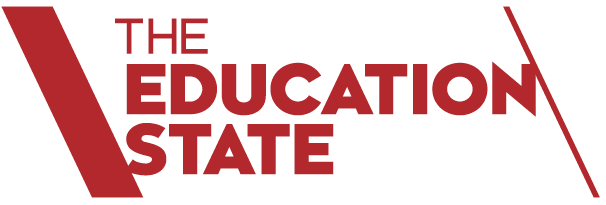 The School Community

School Name: Woori Yallock Primary School (1259)About Our School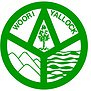 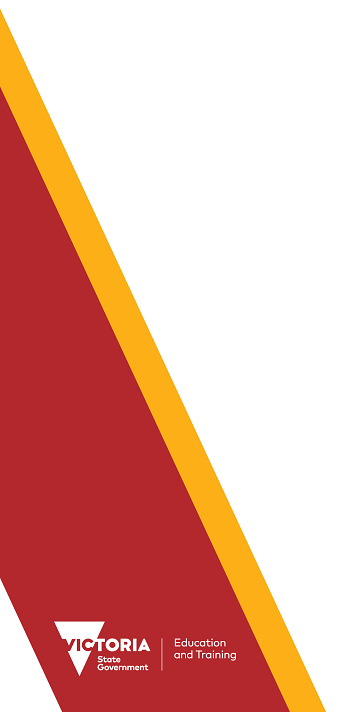 School contextWoori Yallock Primary School is located in the township of Woori Yallock in the semi-rural Upper Yarra Valley some 60 kilometres from Melbourne GPO. We provide a comprehensive curriculum, personalised learning, exceptional teaching and high expectations. We ensure that when students graduate, all opportunities in life are open to them. Our school has doubled in it's student population in the past 8 years and currently has 320 students. This growth is not due to any new housing developments. Growth is due to much improved teaching methods and academic results, parents now feel pride and confidence in their local school. 
Woori Yallock P.S. provides a safe, secure, challenging and stimulating learning environment. We specifically target individual learning needs and demonstrate excellence in relation to all of the key learning areas. Our current staffing profile consists of 2 principal class officers, 0.3 learning specialist, 0.4 teaching and learning coach, 19 teachers, 1.2 Primary Welfare Officers, 0.4 chaplain and 6.4 equivalent full time Educational Support Staff.
The school has invested in ICT resources and has a 1-2 ratio which includes iPads, chrome books and desk top computers. The technology is used to support our engaging research based teaching programs.
Over the past number of years the school has had regular visits from other schools who come to see Woori Yallock Primary School's lesson structure and workshop model which has been held up as exemplary practice by the Bastow Institute of Educational Leadership. 
We have a number of innovative intervention programs in place for both Literacy and Numeracy that are highly effective and popular with our students. These programs include Fast For Word, Levelled Literacy Intervention, and QuickSmart Literacy and Numeracy.
Our emphasis on educating the whole child is demonstrated by being a Stephanie Alexander Kitchen Garden Program school and that we also offer electives that  come from ideas formulated by our Junior School Council. Other programs we run include gender based classes; ‘Boys to Men’ and ‘Believe’ for our Grade 5/6 students.
Our beautiful grounds are a real feature of the school along with the fantastic scenery as a backdrop. We are an environmentally friendly school with features such as a frog bog, vegetable garden, native flora area and water tanks. The school is entering into the government pilot program 'Greener Government School Buildings' which will see it producing more green energy to lessen the schools carbon footprint.
Our school values are ‘High Expectations and Respect’, while our school motto is 'Take Pride At All Times'.
Framework for Improving Student Outcomes (FISO)The FISO Improvement Priorities for Woori Yallock Primary School are Excellence in Teaching and Learning and Positive Climate for Learning. Our Improvement Initiatives are building practice excellence and positive climate for learning. We identified writing and how reading is linked with writing to be a whole school focus area for improvement. Our use of formative assessment was a high priority amongst our professional learning for 2018.
During 2018 staff analysed data and engaged in targeted professional learning in order to build teacher capacity to record and utilize student learning data and improve pedagogical practice. We engaged highly respected education consultant Keay Cobbin to run two Curriculum Days on Creating a whole school reading approach. Identified through, in school data and NAPLAN data was the growth in reading particularly between the year 3 to 5. During 2018 staff worked on improving the use of reader's notebooks to improve the way students were responding to reading and to make them more cognisant of how they were comprehending. Whole school beliefs and actions were developed on the way readers notebooks are used at Woori Yallock Primary School. 
The school has a culture of continuous teacher improvement and uses video of teacher lessons to maximise teacher understanding of their own teaching practice and their impact on students.AchievementThe school experienced its best ever NAPLAN results in 2018 and continued to achieve some outstanding results particularly in Numeracy. 79% of grade 3 and 47% of grade 5 students were in the top two bands for Numeracy which is substantially above the state mean. Grade 3 reading and writing results were also outstanding and demonstrates that the school's junior school is doing very well. 
As a school we continue to build a culture that expects instructional leadership and continuous teaching improvement; using study groups, coaching, peer observation, learning walks and video feedback. Both our Principal and Assistant Principal fulfil the roles of coaches and attend common planning sessions. This drives the teaching and learning that happens at the school and enables our teachers and students to have access to the latest research regarding best practice in the classroom.
The school continues to dominate the Network in Public Speaking. The school has won the Yarra Valley Schools speaking competition for the fifth year running. 
We consistently moderate student work and have implemented accountabilities and robust formative and summative assessments to ensure that our teacher judgements are not giving parents a false impression on student abilities. Our teacher judgements are lower however, than NAPLAN scores demonstrate.  
In 2018 our school performance report labelled us as a renew school for the second year running. This was mainly due to a below expected result from our 2018 grade five reading NAPLAN results. Our percentage of grade five writers in the top two bands of NAPLAN continues to be disappointing. Therefore reading and writing will continue to be our schools improvement focus for 2019. 
EngagementOur attendance data has improved since we implemented text messaging to parents. However, we continue to have problems with particular families who choose to keep their children at home for a number of reasons. We will continue to engage these parents with our welfare team and continue to send the message to parents 'that it's not ok to be away'.
On top of the high quality teaching that takes place at our school our students have access to a range of opportunities. 
We are innovative in that we offer a range of activities each day through our electives that are developed through our Junior School Council. We are also a Stephanie Alexander Kitchen Garden Program School, have an Annual Production, and run girls (‘Believe’) and boys (‘Boys to Men’) gender programs.
The school has a philosophy that students being taught at point of need and having success with personal learning goals, will be engaged and connected to their school. WellbeingHaving an exceptional Wellbeing Team in the form of a fulltime Primary Welfare Officer, part time Welfare Officer, Chaplain two days a week and a school psychologist one day a week, ensures we can support the needs of students and families.
Our Wellbeing Team is very proactive in engaging with all stakeholders and external agencies to ensure the best outcomes for our students and families.
We have introduced the Respectful Relationships program across the school but still explicitly teach and model the concepts of gratitude and kindness. At our school teachers shake each child's hand entering the classroom in the morning and again leaving the classroom in the afternoon.
Our Prep students’ transition to school was again aided by the excellent transition program conducted the year before they started. The school runs a co-teaching partnership with the local kindergarten and we continue to have very positive feedback from parents regarding our grade five/six students filming a virtual tour of the school and sending it to the new prep students in January.
Our Grade 6 students enroll for Year 7 at a range of local government and independent schools and we are involved in many transition events to ensure a smooth entry to secondary school. 
We have a whole school approach to managing student behaviour which is based around rewarding positive behaviours, and clear steps for dealing with inappropriate behaviour. Using Restorative Practices has been very successful when dealing with conflict and is continuing to develop individual and group responsibility for behaviour. 
Woori Yallock Primary School promotes and utilizes the values and elements of the ‘Kidsmatter’, ‘eSmart’ and ‘Health Promoting Schools’ frameworks.  Kidsmatter provides a framework for supporting student mental health and wellbeing.  eSmart is the framework for supporting and promoting good practice in the use of technology, while the Health Promoting Schools framework provides guidance to school in promoting a healthy lifestyle for all school community members.  
Feeling connected is a clear determinant of health and Woori Yallock Primary School seeks and strongly encourages parent and community engagement in all areas of school life.  Financial performance and positionDue to the school growing in size and some teachers excepting promotion positions at other schools. The schools staffing profile is quite young, which is the main reason for the surplus delivered in 2018. 
2018 Net Operating surplus $647,378 Revenue is made up of $57,750 2019 Essential Education Items. Total funds available have been committed to the following, $111,921 to provisions accounts, $300,000 on school upgrades, $100,000 to school based programs, balance is held in reserveFor more detailed information regarding our school please visit our website at https://www.woorips.vic.edu.au/